РОССИЙСКАЯ ФЕДЕРАЦИЯОРЛОВСКАЯ ОБЛАСТЬКРАСНОЗОРЕНСКИЙ РАЙОНАДМИНИСТРАЦИЯ РОССОШЕНСКОГО СЕЛЬСКОГО ПОСЕЛЕНИЯПОСТАНОВЛЕНИЕ  от 10 января 2022 года  № 1   п. РоссошенскийО внесении изменений и дополнений в постановление от 26.12.2014 № 48«Об утверждении порядка функционирования и использования муниципальной информационнойсистемы в сфере закупок»      Руководствуясь Федеральным законом от 05.04.2013 № 44-ФЗ «О контрактной системе в сфере закупок товаров, работ, услуг для обеспечения государственных и муниципальных нужд» (в ред. от 02.07.2021), постановлением Правительства Российской Федерации от 28.11.2013 № 1091 «О единых требованиях к региональным и муниципальным информационным системам в сфере закупок товаров, работ, услуг для обеспечения государственных и муниципальных нужд», рассмотрев протест Новодеревеньковской межрайонной прокуратуры на постановление администрации Россошенского сельского поселения от 26.11.2014 № 48 «Об утверждении порядка функционирования и использования муниципальной информационной системы в сфере закупок» № 14-2021 от 16.12.2021 года, администрация Россошенского сельского поселения ПОСТАНОВЛЯЕТ:1. Внести изменения и дополнения в постановление администрации Россошенского сельского поселения от 26.11.2014 № 48 «Об утверждении порядка функционирования и использования муниципальной информационной системы в сфере закупок»  (далее по тексту – Порядок): Подпункт 2) пункта 4 Порядка изложить в следующей редакции:«2) контроль за соответствием:а) информации об объеме финансового обеспечения, включенной в планы-графики закупок, информации об объеме финансового обеспечения для осуществления закупок, утвержденном и доведенном до сведения заказчика;б) информации, содержащейся в извещениях об осуществлении закупок, в документации о закупках, информации, содержащейся в планах-графиках закупок;в) информации, содержащейся в протоколах определения поставщиков (подрядчиков, исполнителей), информации, содержащейся в документации о закупках;г) условий проекта контракта, направляемого в форме электронного документа участнику закупки, с которым заключается контракт, информации, содержащейся в протоколе определения поставщика (подрядчика, исполнителя);д) информации о контракте, заключенном заказчиком, направляемой из региональных и муниципальных систем в реестр контрактов, условиям контракта.». 1.2. Подпункт 3) пункта 4 Порядка изложить в следующей редакции:«3) использование электронной подписи, вид которой предусмотрен Федеральным законом о контрактной системе, для подписания электронных документов, предусмотренных Федеральным законом о контрактной системе.».1.3. Пункт 9 Порядка изложить в следующей редакции:«9. Региональные и муниципальные системы должны обеспечивать передачу в единую информационную систему, а также прием из такой системы в том числе следующей информации и документов:а) планы-графики закупок;б) информация о реализации планов-графиков закупок;в) информация о закупках, предусмотренная Федеральным законом о контрактной системе, об исполнении контрактов;г) запросы пользователей региональных и муниципальных систем, в том числе запросы цен товаров, работ, услуг, предусмотренные частью 5 статьи 22 Федерального закона о контрактной системе;д) отчеты заказчиков, предусмотренные Федеральным законом о контрактной системе.».Настоящее постановление подлежит обнародованию и размещению на официальном сайте администрации Россошенского сельского поселения в сети «Интернет».Контроль за исполнением настоящего постановления оставляю за собой.    Глава Россошенского    сельского поселения			                                        	А. Г. Алдошин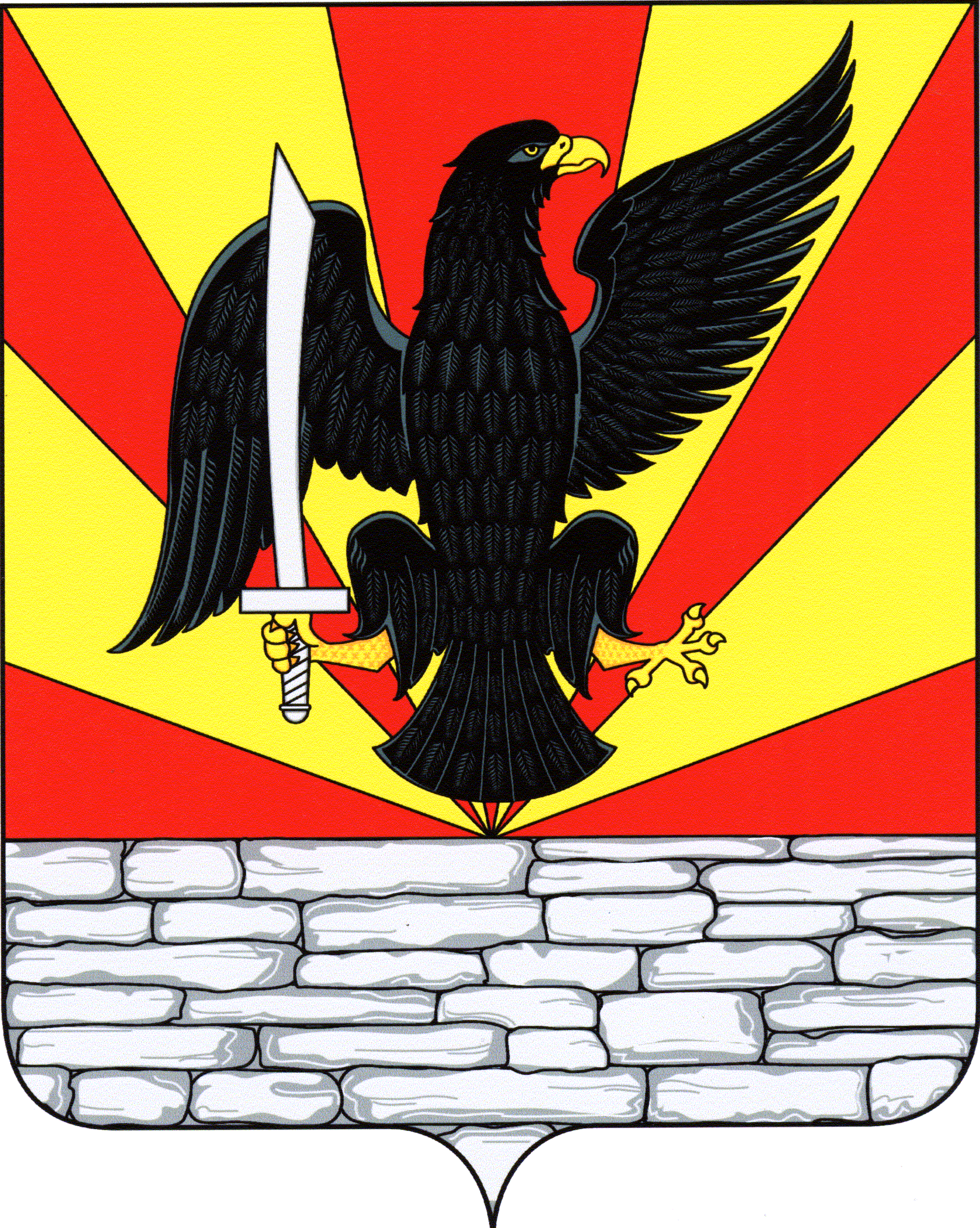 